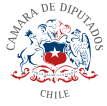 Modifica la ley N° 21.020, Sobre tenencia responsable de mascotas y animales de compañía, para extender la responsabilidad del dueño o poseedor, hasta la inhumación o cremación de sus cadáveres, y regular el funcionamiento de cementerios y crematorios destinados a este tipo de animalesBoletín N° 12930-11Los animales no son propiedades o cosas, sino organismos vivientes, sujetos de una vida, que merecen nuestra compasión, respeto, amistad y apoyo. Marc Bekoff.Considerando:La ley de tenencia responsable de mascotas es aquella que busca establecer una serie de obligaciones que una persona contrae cuando decide aceptar y mantener una mascota o animal de compañía. Entre las obligaciones que surgen, se cuentan la mantención, cuidado, controles médicos e higiene, en base a este fundamento,  que está potenciado claramente por el amor y cuidado que tiene el amo con su mascota, cabe preguntarse, si la mascota es parte esencial de la familia ¿Qué tan factible es darle una disposición digna a los restos mortales de quien formó parte del núcleo familiar?En Chile, la también llamada “Ley Cholito” nace luego de un episodio que se tomó la palestra nacional, la brutal muerte de un perro callejero por parte de una mujer que en base a golpes terminó con la vida del can. El acto seguido de esta agresión fue el reaccionar de miles de chilenos que se alzaron para dotar el ordenamiento jurídico de norma que protegieran a los animales y que además, surtiera obligaciones para los dueños. El esfuerzo, efectivamente logro su cometido, y se destrabó en el Parlamento la actual ley de tenencia responsable. Lamentablemente, y aunque la ley contempla la mayoría de las hipótesis de cuidado, ella deja a un costado la posibilidad de entregar dignidad luego de la muerte a los animales, ya que no regula en ningún momento los cementerios y crematorios de animales.En mayo de este año se dio a conocer la historia de “Perla”, una perrita de 12 años que falleció y llos dueños del can demunciaron a una empresa que ofrece servicio de cremación de mascotas en la región Metropolitana. Según la acusación, los contrataron para poder tener las cenizas de Perla pero esto no sucedió pues la compañía no habría cumplido con el acuerdo” 
 Hoy en chile la mayoría de las familias que sufren la pérdida de sus mascotas tienen la dificultad de no saber donde disponer sus restos; aquellos que poseen casa con patio o jardín suelen enterrarlos en esos sitios pero quienes no disponen de terreno no tienen opción y  por razones emotivas se niegan a disponerlos junto a la basura domestica además de constituirse en un problema sanitario si así se hiciese.La “ley Cholito” se presenta como insuficiente en esta materia, toda vez que no regula suficientemente una realidad que se masifica cada vez más, así lo indica Eduardo Silva, dueño del crematorio Iners, el que funciona desde el año 2000. “Partimos incinerando entre 20 a 30 mascotas al mes, y hoy día estamos sobre 700 mascotas mensuales y la idea es llegar a mil este año” Esta práctica que está en constante auge, necesita una regulación más rigurosa, ya que si bien existen instituciones que ofrecen un servicio óptimo y de calidad, no siempre es así, demás está recordar el caso de Perla que por una mala praxis, marcó la historia familiar de sus dueños. En consecuencia, no se puede dejar al azar la muerte de quien fue parte esencial, que con cuidados y amor, no logró resistir más en el mundo terrenal. La normativa municipal en general no contempla este problema y ante la consulta de sitios autorizados para inhumar o cremar mascotas responden que no está definido.En el caso de las mascotas inscritas en el Registro de Mascotas normado en la ley de tenecia responsable de mascotas, será obligatorio inhumarlas o cremarlas en sitios autorizados según instruye el presente proyecto de ley. Esto está legítimamente fundado bajo la premisa de cuidados y protección que los amos asumen con una mascota. Las obligaciones ahora surtirán efectos hasta la muerte de la mascota, porque incluso los animales merecen una muerte y disposición digna, respetada y diligente. En virtud de esto mismo, la regulación contempla una faz doble, en primer lugar, la ley de tenencia responsable de mascotas contemplará la inhumacion; la cremación y su debida práctica, con apego a la ley y cumpliendo todos los requisitos previos. En segundo lugar, que para hacer valer el Derecho a la disposición digna de los restos, será menester la inscripción previa en la entidad correspondiente.